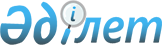 О назначении руководителя рабочей группы по направлению "Гармонизация санитарно-эпидемиологических и гигиенических требований"
					
			Утративший силу
			
			
		
					Решение Комиссии таможенного союза от 17 августа 2010 года № 364. Утратило силу решением Коллегии Евразийской экономической комиссии от 17 июля 2018 года № 112.
      Сноска. Утратило силу решением Коллегии Евразийской экономической комиссии от 17.07.2018 № 112 (вступает в силу по истечении 30 календарных дней с даты его официального опубликования).
      Комиссия Таможенного союза решила:
      Назначить руководителем рабочей группы по направлению "Гармонизация санитарно-эпидемиологических и гигиенических требований" Сенникова Сергея Викторовича – заместителя начальника отдела нормативно-методического обеспечения Федеральной службы по надзору в сфере защиты прав потребителей и благополучия человека, исключив из состава рабочей группы С.С. Переля.
      Члены Комиссии таможенного союза:
					© 2012. РГП на ПХВ «Институт законодательства и правовой информации Республики Казахстан» Министерства юстиции Республики Казахстан
				
От Республики
Беларусь
От Республики
Казахстан
От Российской
Федерации
А. Кобяков
У. Шукеев
И. Шувалов